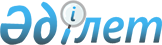 Қарақия аудандық мәслихатының 2022 жылғы 11 қаңтардағы № 12/122 "2022 - 2024 жылдарға арналған ауылдардың, ауылдық округтердің бюджеттері туралы" шешіміне өзгерістер енгізу туралыМаңғыстау облысы Қарақия аудандық мәслихатының 2022 жылғы 27 сәуірдегі № 15/148 шешімі
      Қарақия аудандық мәслихаты ШЕШТІ:
      1. "2022-2024 жылдарға арналған ауылдардың, ауылдық округтердің бюджеттері туралы" Қарақия аудандық мәслихатының 2022 жылғы 11 қаңтардағы № 12/122 шешіміне (нормативтік құқықтық актілерді мемлекеттік тіркеу Тізілімінде № 163686 болып тіркелген) келесідей өзгерістер енгізілсін: 
      1 тармақ жаңа редакцияда жазылсын:
      "1. 2022-2024 жылдарға арналған ауылдардың, ауылдық округтердің бюджеттері тиісінше осы шешімнің 1, 2, 3, 4, 5, 6, 7, 8, 9, 10, 11, 12, 13, 14, 15, 16, 17, 18, 19, 20 және 21-қосымшаларына сәйкес, оның ішінде 2022 жылға келесідей көлемдерде бекітілсін:
      1) кірістер – 744 554,8 мың теңге, оның ішінде:
      салықтық түсімдер бойынша – 191 831,0 мың теңге;
      салықтық емес түсімдер бойынша – 2 754,0 мың теңге;
      негізгі капиталды сатудан  түсетін түсімдер бойынша – 0 теңге;
      трансферттердің түсімдері бойынша - 549 969,8 мың теңге;
      2) шығындар - 750 867,0 мың теңге;
      3) таза бюджеттік кредиттеу – 0 теңге;
      бюджеттік кредиттер – 0 теңге;
      бюджеттік кредиттерді өтеу – 0 теңге;
      4) қаржы активтерімен  операциялар бойынша сальдо – 0 теңге;
      қаржы активтерін сатып алу – 0 теңге;
      мемлекеттің қаржы активтерін  сатудан түсетін түсімдер – 0 теңге;
      5) бюджет тапшылығы (профициті) – 6 312,2 мың теңге;
      6) бюджет тапшылығын қаржыландыру  (профицитін пайдалану) – 6 312,2 мың теңге;
      қарыздар түсімі – 0 теңге;
      қарыздарды өтеу – 0 теңге;
      бюджет қаражатының  пайдаланылатын қалдықтары – 6 312,2 мың теңге.";
      2 тармақ жаңа редакцияда жазылсын:
      "2. 2022 жылға арналған аудандық бюджеттен ауылдар мен ауылдық округтердің бюджеттеріне 518 323,8 мың теңге сомасында субвенция бөлінгені ескерілсін, оның ішінде: 
      Болашақ ауылдық округі – 45 255,5 мың теңге;
      Бостан ауылдық округі – 46 310,2 мың теңге;
      Жетібай ауылы – 91 082,3 мың теңге;
      Құланды ауылдық округі – 63 901,9 мың теңге;
      Құрық ауылы – 146 326,4 мың теңге;
      Мұнайшы ауылы – 61 572,0 мың теңге;
      Сенек ауылы – 63 875,5 мың теңге.";
      көрсетілген шешімнің 1, 2, 3, 4, 5, 6 және 7-қосымшалары осы шешімнің 1, 2, 3, 4, 5, 6 және 7-қосымшаларына сәйкес жаңа редакцияда жазылсын.
      2. Осы шешім 2022 жылдың 1 қаңтарынан бастап қолданысқа енгізіледі. 2022 жылға арналған Болашақ ауылдық округінің бюджеті 2022 жылға арналған Бостан ауылдық округінің бюджеті 2022 жылға арналған Жетібай ауылының бюджеті 2022 жылға арналған Құланды ауылдық округінің бюджеті 2022 жылға арналған Құрық ауылының бюджеті 2022 жылға арналған Мұнайшы ауылының бюджеті 2022 жылға арналған Сенек ауылының бюджеті
					© 2012. Қазақстан Республикасы Әділет министрлігінің «Қазақстан Республикасының Заңнама және құқықтық ақпарат институты» ШЖҚ РМК
				
      Қарақия аудандық мәслихаттың хатшысы 

Ж. Қалаубай
Қарақия аудандық мәслихатының 2022 жылғы 27 сәуірдегі № 15/148шешіміне 1-қосымша Қарақия аудандық мәслихатының 2022 жылғы 11 қаңтардағы № 12/122 шешіміне 1-қосымша
Санаты
Санаты
Санаты
Санаты
Санаты
Атауы
Атауы
Сомасы, мың теңге
Сыныбы
Сыныбы
Сыныбы
Сыныбы
Атауы
Атауы
Сомасы, мың теңге
Кіші сыныбы
Атауы
Атауы
Сомасы, мың теңге
1
1
1
1
1
2
2
3
1. Кірістер
1. Кірістер
46 622,5
1
Салықтық түсімдер
Салықтық түсімдер
763,0
01
01
01
Табыс салығы
Табыс салығы
0
2
Жеке табыс салығы
Жеке табыс салығы
0
04
04
04
Меншікке салынатын салықтар
Меншікке салынатын салықтар
763,0
1
Мүлікке салынатын салықтар
Мүлікке салынатын салықтар
0
3
Жер салығы
Жер салығы
0
4
Көлік құралдарына салынатын салық
Көлік құралдарына салынатын салық
763,0
2
Салықтық емес түсімдер
Салықтық емес түсімдер
42,0
01
01
01
Мемлекеттік меншіктен түсетін кірістер
Мемлекеттік меншіктен түсетін кірістер
42,0
5
Мемлекет меншігіндегі мүлікті жалға беруден түсетін кірістер
Мемлекет меншігіндегі мүлікті жалға беруден түсетін кірістер
42,0
3
Негізгі капиталды сатудан түсетін түсімдер
Негізгі капиталды сатудан түсетін түсімдер
0
4
Трансферттердің түсімдері
Трансферттердің түсімдері
45 817,5
02
02
02
Мемлекеттік басқарудың жоғары тұрған органдарынан түсетін трансферттер
Мемлекеттік басқарудың жоғары тұрған органдарынан түсетін трансферттер
45 817,5
3
Аудандардың (облыстық маңызы бар қаланың) бюджетінен трансферттер
Аудандардың (облыстық маңызы бар қаланың) бюджетінен трансферттер
45 817,5
Функционалдық топ
Функционалдық топ
Функционалдық топ
Функционалдық топ
Функционалдық топ
Функционалдық топ
Атауы
Сомасы, мың теңге 
Бюджеттік бағдарламалардың  әкімшісі
Бюджеттік бағдарламалардың  әкімшісі
Бюджеттік бағдарламалардың  әкімшісі
Бюджеттік бағдарламалардың  әкімшісі
Атауы
Сомасы, мың теңге 
Бағдарлама
Бағдарлама
Бағдарлама
Атауы
Сомасы, мың теңге 
1
1
1
1
1
1
2
3
2. Шығындар
46 659,0
01
01
Жалпы сипаттағы мемлекеттік қызметтер
31 819,0
124
Аудандық маңызы бар қала, ауыл, кент, ауылдық округ әкімінің аппараты
31 819,0
001
001
001
Аудандық маңызы бар қала, ауыл, кент, ауылдық округ әкімінің қызметін қамтамасыз ету жөніндегі қызметтер
31 819,0
07
07
Тұрғын үй-коммуналдық шаруашылық
14 496,0
124
Аудандық маңызы бар қала, ауыл, кент, ауылдық округ әкімінің аппараты
14 496,0
009
009
009
Елді мекендердің санитариясын қамтамасыз ету
6 696,0
011
011
011
Елді мекендерді абаттандыру мен көгалдандыру
7 800,0
08
08
Мәдениет, спорт, туризм және ақпараттық кеңістiк
344,0
124
Аудандық маңызы бар қала, ауыл, кент, ауылдық округ әкімінің аппараты
344,0
006
006
006
Жергілікті деңгейде мәдени-демалыс жұмысын қолдау
126,0
028
028
028
Жергілікті деңгейде дене шынықтыру-сауықтыру және спорттық іс-шараларды өткізу
218,0
3. Таза бюджеттік кредиттеу
0
Бюджеттік кредиттер
0
Бюджеттік кредиттерді өтеу
0
4. Қаржы активтерімен операциялар бойынша сальдо
0
Қаржы активтерін сатып алу 
0
Мемлекеттің қаржы активтерін сатудан түсетін түсімдер
0
5. Бюджет тапшылығы (профициті)
-36,5
6. Бюджет тапшылығын қаржыландыру (профицитін пайдалану) 
36,5
7
7
Қарыздар түсімдері
0
01
Мемлекеттік ішкі қарыздар
0
2
2
2
Қарыз алу келісім- шарттары
0
Қарыздарды өтеу
0
8
8
Бюджет қаражатының пайдаланылатын қалдықтары
36,5
01
Бюджет қаражаты қалдықтары
36,5
1
1
1
Бюджет қаражатының бос қалдықтары
36,5Қарақия аудандық мәслихатының 2022 жылғы 27 сәуірдегі № 15/148шешіміне 2-қосымша Қарақия аудандық мәслихатының 2022 жылғы 11 қаңтардағы № 12/122 шешіміне 2-қосымша
Санаты
Санаты
Санаты
Санаты
Санаты
Атауы
Атауы
Сомасы, мың теңге
Сыныбы
Сыныбы
Сыныбы
Сыныбы
Атауы
Атауы
Сомасы, мың теңге
Кіші сыныбы
Атауы
Атауы
Сомасы, мың теңге
1
1
1
1
1
2
2
3
1. Кірістер
1. Кірістер
58 877,2
1
Салықтық түсімдер
Салықтық түсімдер
10 697,0
01
01
01
Табыс салығы
Табыс салығы
2,0
2
Жеке табыс салығы
Жеке табыс салығы
2,0
04
04
04
Меншікке салынатын салықтар
Меншікке салынатын салықтар
10 695,0
1
Мүлікке салынатын салықтар
Мүлікке салынатын салықтар
112,0
3
Жер салығы
Жер салығы
62,0
4
Көлік құралдарына салынатын салық
Көлік құралдарына салынатын салық
10 521,0
2
Салықтық емес түсімдер
Салықтық емес түсімдер
0,0
01
01
01
Мемлекеттік меншіктен түсетін кірістер
Мемлекеттік меншіктен түсетін кірістер
0,0
5
Мемлекет меншігіндегі мүлікті жалға беруден түсетін кірістер
Мемлекет меншігіндегі мүлікті жалға беруден түсетін кірістер
0,0
3
Негізгі капиталды сатудан түсетін түсімдер
Негізгі капиталды сатудан түсетін түсімдер
0
4
Трансферттердің түсімдері
Трансферттердің түсімдері
48 180,2
02
02
02
Мемлекеттік басқарудың жоғары тұрған органдарынан түсетін трансферттер
Мемлекеттік басқарудың жоғары тұрған органдарынан түсетін трансферттер
48 180,2
3
Аудандардың (облыстық маңызы бар қаланың) бюджетінен трансферттер
Аудандардың (облыстық маңызы бар қаланың) бюджетінен трансферттер
48 180,2
Функционалдық топ
Функционалдық топ
Функционалдық топ
Функционалдық топ
Функционалдық топ
Функционалдық топ
Атауы
Сомасы, мың теңге 
Бюджеттік бағдарламалардың  әкімшісі
Бюджеттік бағдарламалардың  әкімшісі
Бюджеттік бағдарламалардың  әкімшісі
Бюджеттік бағдарламалардың  әкімшісі
Атауы
Сомасы, мың теңге 
Бағдарлама
Бағдарлама
Бағдарлама
Атауы
Сомасы, мың теңге 
1
1
1
1
1
1
2
3
2. Шығындар
59 968,0
01
01
Жалпы сипаттағы мемлекеттік қызметтер
28 124,0
124
Аудандық маңызы бар қала, ауыл, кент, ауылдық округ әкімінің аппараты
28 124,0
001
001
001
Аудандық маңызы бар қала, ауыл, кент, ауылдық округ әкімінің қызметін қамтамасыз ету жөніндегі қызметтер
28 124,0
06
06
Әлеуметтiк көмек және әлеуметтiк қамсыздандыру
2 975,0
124
Аудандық маңызы бар қала, ауыл, кент, ауылдық округ әкімінің аппараты
2 975,0
003
003
003
Мұқтаж азаматтарға үйде әлеуметтік көмек көрсету
2 975,0
07
07
Тұрғын үй-коммуналдық шаруашылық
28 386,0
124
Аудандық маңызы бар қала, ауыл, кент, ауылдық округ әкімінің аппараты
28 386,0
009
009
009
Елді мекендердің санитариясын қамтамасыз ету
8 490,0
011
011
011
Елді мекендерді абаттандыру мен көгалдандыру
19 896,0
08
08
Мәдениет, спорт, туризм және ақпараттық кеңістiк
483,0
124
Аудандық маңызы бар қала, ауыл, кент, ауылдық округ әкімінің аппараты
483,0
006
006
006
Жергілікті деңгейде мәдени-демалыс жұмысын қолдау
165,0
028
028
028
Жергілікті деңгейде дене шынықтыру-сауықтыру және спорттық іс-шараларды өткізу
318,0
3. Таза бюджеттік кредиттеу
0
Бюджеттік кредиттер
0
Бюджеттік кредиттерді өтеу
0
4. Қаржы активтерімен операциялар бойынша сальдо
0
Қаржы активтерін сатып алу 
0
Мемлекеттің қаржы активтерін сатудан түсетін түсімдер
0
5. Бюджет тапшылығы (профициті)
-1 090,8
6. Бюджет тапшылығын (профицитін пайдалану) қаржыландыру
1 090,8
7
7
Қарыздар түсімдері
0
01
Мемлекеттік ішкі қарыздар
0
2
2
2
Қарыз алу келісім- шарттары
0
Қарыздарды өтеу
0
8
8
Бюджет қаражатының пайдаланылатын қалдықтары
1 090,8
01
Бюджет қаражаты қалдықтары
1 090,8
1
1
1
Бюджет қаражатының бос қалдықтары
1 090,8Қарақия аудандық мәслихатының 2022 жылғы 27 сәуірдегі № 15/148шешіміне 3-қосымша Қарақия аудандық мәслихатының 2022 жылғы 11 қаңтардағы № 12/122 шешіміне 3-қосымша
Санаты
Санаты
Санаты
Санаты
Санаты
Атауы
Атауы
Сомасы, мың теңге
Сыныбы
Сыныбы
Сыныбы
Сыныбы
Атауы
Атауы
Сомасы, мың теңге
Кіші сыныбы
Атауы
Атауы
Сомасы, мың теңге
1
1
1
1
1
2
2
3
1. Кірістер
1. Кірістер
149 971,3
1
Салықтық түсімдер
Салықтық түсімдер
52 080,0
01
01
01
Табыс салығы
Табыс салығы
1 500,0
2
Жеке табыс салығы
Жеке табыс салығы
1 500,0
04
04
04
Меншікке салынатын салықтар
Меншікке салынатын салықтар
50 580,0
1
Мүлікке салынатын салықтар
Мүлікке салынатын салықтар
460,0
3
Жер салығы
Жер салығы
420,0
4
Көлік құралдарына салынатын салық
Көлік құралдарына салынатын салық
49 700,0
2
Салықтық емес түсімдер
Салықтық емес түсімдер
0,0
01
01
01
Мемлекеттік меншіктен түсетін кірістер
Мемлекеттік меншіктен түсетін кірістер
0,0
5
Мемлекет меншігіндегі мүлікті жалға беруден түсетін кірістер
Мемлекет меншігіндегі мүлікті жалға беруден түсетін кірістер
0,0
3
Негізгі капиталды сатудан түсетін түсімдер
Негізгі капиталды сатудан түсетін түсімдер
0 
4
Трансферттердің түсімдері
Трансферттердің түсімдері
97 891,3
02
02
02
Мемлекеттік басқарудың жоғары тұрған органдарынан түсетін трансферттер
Мемлекеттік басқарудың жоғары тұрған органдарынан түсетін трансферттер
97 891,3
3
Аудандардың (облыстық маңызы бар қаланың) бюджетінен трансферттер
Аудандардың (облыстық маңызы бар қаланың) бюджетінен трансферттер
97 891,3
Функционалдық топ
Функционалдық топ
Функционалдық топ
Функционалдық топ
Функционалдық топ
Функционалдық топ
Атауы
Сомасы, мың теңге 
Бюджеттік бағдарламалардың  әкімшісі
Бюджеттік бағдарламалардың  әкімшісі
Бюджеттік бағдарламалардың  әкімшісі
Бюджеттік бағдарламалардың  әкімшісі
Атауы
Сомасы, мың теңге 
Бағдарлама
Бағдарлама
Бағдарлама
Атауы
Сомасы, мың теңге 
1
1
1
1
1
1
2
3
2. Шығындар
153 145,0
01
01
Жалпы сипаттағы мемлекеттік қызметтер
55 250,0
124
Аудандық маңызы бар қала, ауыл, кент, ауылдық округ әкімінің аппараты
55 250,0
001
001
001
Аудандық маңызы бар қала, ауыл, кент, ауылдық округ әкімінің қызметін қамтамасыз ету жөніндегі қызметтер
55 250,0
06
06
Әлеуметтiк көмек және әлеуметтiк қамсыздандыру
14 132,0
124
Аудандық маңызы бар қала, ауыл, кент, ауылдық округ әкімінің аппараты
14 132,0
003
003
003
Мұқтаж азаматтарға үйде әлеуметтік көмек көрсету
14 132,0
07
07
Тұрғын үй-коммуналдық шаруашылық
82 345,0
124
Аудандық маңызы бар қала, ауыл, кент, ауылдық округ әкімінің аппараты
82 345,0
009
009
009
Елді мекендердің санитариясын қамтамасыз ету
53 345,0
011
011
011
Елді мекендерді абаттандыру мен көгалдандыру
29 000,0
08
08
Мәдениет, спорт, туризм және ақпараттық кеңістiк
1 418,0
124
Аудандық маңызы бар қала, ауыл, кент, ауылдық округ әкімінің аппараты
1 418,0
006
006
006
Жергілікті деңгейде мәдени-демалыс жұмысын қолдау
796,0
028
028
028
Жергілікті деңгейде дене шынықтыру-сауықтыру және спорттық іс-шараларды өткізу
622,0
3. Таза бюджеттік кредиттеу
0
Бюджеттік кредиттер
0
Бюджеттік кредиттерді өтеу
0
4. Қаржы активтерімен операциялар бойынша сальдо
0
Қаржы активтерін сатып алу 
0
Мемлекеттің қаржы активтерін сатудан түсетін түсімдер
0
5. Бюджет тапшылығы (профициті)
-3 173,7
6. Бюджет тапшылығын қаржыландыру (профицитін пайдалану)
3 173,7
7
7
Қарыздар түсімдері
0
01
Мемлекеттік ішкі қарыздар
0
2
2
2
Қарыз алу келісім- шарттары
0
Қарыздарды өтеу
0
8
8
Бюджет қаражатының пайдаланылатын қалдықтары
3 173,7
01
Бюджет қаражаты қалдықтары
3 173,7
1
1
1
Бюджет қаражатының бос қалдықтары
3 173,7Қарақия аудандық мәслихатының 2022 жылғы 27 сәуірдегі № 15/148шешіміне 4-қосымша Қарақия аудандық мәслихатының 2022 жылғы 11 қаңтардағы № 12/122 шешіміне 4-қосымша
Санаты
Санаты
Санаты
Санаты
Санаты
Атауы
Атауы
Сомасы, мың теңге
Сыныбы
Сыныбы
Сыныбы
Сыныбы
Атауы
Атауы
Сомасы, мың теңге
Кіші сыныбы
Атауы
Атауы
Сомасы, мың теңге
1
1
1
1
1
2
2
3
1. Кірістер
1. Кірістер
73 188,9
1
Салықтық түсімдер
Салықтық түсімдер
8 155,0
01
01
01
Табыс салығы
Табыс салығы
1 100,0
2
Жеке табыс салығы
Жеке табыс салығы
1 100,0
04
04
04
Меншікке салынатын салықтар
Меншікке салынатын салықтар
7 055,0
1
Мүлікке салынатын салықтар
Мүлікке салынатын салықтар
133,0
3
Жер салығы
Жер салығы
122,0
4
Көлік құралдарына салынатын салық
Көлік құралдарына салынатын салық
6 800,0
2
Салықтық емес түсімдер
Салықтық емес түсімдер
240,0
01
01
01
Мемлекеттік меншіктен түсетін кірістер
Мемлекеттік меншіктен түсетін кірістер
240,0
5
Мемлекет меншігіндегі мүлікті жалға беруден түсетін кірістер
Мемлекет меншігіндегі мүлікті жалға беруден түсетін кірістер
240,0
3
Негізгі капиталды сатудан түсетін түсімдер
Негізгі капиталды сатудан түсетін түсімдер
0
4
Трансферттердің түсімдері
Трансферттердің түсімдері
64 793,9
02
02
02
Мемлекеттік басқарудың жоғары тұрған органдарынан түсетін трансферттер
Мемлекеттік басқарудың жоғары тұрған органдарынан түсетін трансферттер
64 793,9
3
Аудандардың (облыстық маңызы бар қаланың) бюджетінен трансферттер
Аудандардың (облыстық маңызы бар қаланың) бюджетінен трансферттер
64 793,9
Функционалдық топ
Функционалдық топ
Функционалдық топ
Функционалдық топ
Функционалдық топ
Функционалдық топ
Атауы
Сомасы, мың теңге 
Бюджеттік бағдарламалардың  әкімшісі
Бюджеттік бағдарламалардың  әкімшісі
Бюджеттік бағдарламалардың  әкімшісі
Бюджеттік бағдарламалардың  әкімшісі
Атауы
Сомасы, мың теңге 
Бағдарлама
Бағдарлама
Бағдарлама
Атауы
Сомасы, мың теңге 
1
1
1
1
1
1
2
3
2. Шығындар
73 889,0
01
01
Жалпы сипаттағы мемлекеттік қызметтер
40 434,0
124
Аудандық маңызы бар қала, ауыл, кент, ауылдық округ әкімінің аппараты
40 434,0
001
001
001
Аудандық маңызы бар қала, ауыл, кент, ауылдық округ әкімінің қызметін қамтамасыз ету жөніндегі қызметтер
40 434,0
07
07
Тұрғын үй-коммуналдық шаруашылық
32 912,0
124
Аудандық маңызы бар қала, ауыл, кент, ауылдық округ әкімінің аппараты
32 912,0
009
009
009
Елді мекендердің санитариясын қамтамасыз ету
8 490,0
011
011
011
Елді мекендерді абаттандыру мен көгалдандыру
24 422,0
08
08
Мәдениет, спорт, туризм және ақпараттық кеңістiк
543,0
124
Аудандық маңызы бар қала, ауыл, кент, ауылдық округ әкімінің аппараты
543,0
006
006
006
Жергілікті деңгейде мәдени-демалыс жұмысын қолдау
225,0
028
028
028
Жергілікті деңгейде дене шынықтыру-сауықтыру және спорттық іс-шараларды өткізу
318,0
3. Таза бюджеттік кредиттеу
0
Бюджеттік кредиттер
0
Бюджеттік кредиттерді өтеу
0
4. Қаржы активтерімен операциялар бойынша сальдо
0
Қаржы активтерін сатып алу 
0
Мемлекеттің қаржы активтерін сатудан түсетін түсімдер
0
5. Бюджет тапшылығы (профициті)
-700,1
6. Бюджет тапшылығын қаржыландыру (профицитін пайдалану)
700,1
7
7
Қарыздар түсімдері
0
01
Мемлекеттік ішкі қарыздар
0
2
2
2
Қарыз алу келісім- шарттары
0
Қарыздарды өтеу
0
8
8
Бюджет қаражатының пайдаланылатын қалдықтары
700,1
01
Бюджет қаражаты қалдықтары
700,1
1
1
1
Бюджет қаражатының бос қалдықтары
700,1Қарақия аудандық мәслихатының 2022 жылғы 27 сәуірдегі № 15/148шешіміне 5-қосымша Қарақия аудандық мәслихатының 2022 жылғы 11 қаңтардағы № 12/122 шешіміне 5-қосымша
Санаты
Санаты
Санаты
Санаты
Санаты
Атауы
Атауы
Сомасы, мың теңге
Сыныбы
Сыныбы
Сыныбы
Сыныбы
Атауы
Атауы
Сомасы, мың теңге
Кіші сыныбы
Атауы
Атауы
Сомасы, мың теңге
1
1
1
1
1
2
2
3
1. Кірістер
1. Кірістер
256 656,4
1
Салықтық түсімдер
Салықтық түсімдер
91 100,0
01
01
01
Табыс салығы
Табыс салығы
3 500,0
2
Жеке табыс салығы
Жеке табыс салығы
3 500,0
04
04
04
Меншікке салынатын салықтар
Меншікке салынатын салықтар
87 600,0
1
Мүлікке салынатын салықтар
Мүлікке салынатын салықтар
500,0
3
Жер салығы
Жер салығы
48 200,0
4
Көлік құралдарына салынатын салық
Көлік құралдарына салынатын салық
38 900,0
2
Салықтық емес түсімдер
Салықтық емес түсімдер
2 172,0
01
01
01
Мемлекеттік меншіктен түсетін кірістер
Мемлекеттік меншіктен түсетін кірістер
2 172,0
5
Мемлекет меншігіндегі мүлікті жалға беруден түсетін кірістер
Мемлекет меншігіндегі мүлікті жалға беруден түсетін кірістер
2 172,0
3
Негізгі капиталды сатудан түсетін түсімдер
Негізгі капиталды сатудан түсетін түсімдер
0
4
Трансферттердің түсімдері
Трансферттердің түсімдері
163 384,4
02
02
02
Мемлекеттік басқарудың жоғары тұрған органдарынан түсетін трансферттер
Мемлекеттік басқарудың жоғары тұрған органдарынан түсетін трансферттер
163 384,4
3
Аудандардың (облыстық маңызы бар қаланың) бюджетінен трансферттер
Аудандардың (облыстық маңызы бар қаланың) бюджетінен трансферттер
163 384,4
Функционалдық топ
Функционалдық топ
Функционалдық топ
Функционалдық топ
Функционалдық топ
Функционалдық топ
Атауы
Сомасы, мың теңге 
Бюджеттік бағдарламалардың  әкімшісі
Бюджеттік бағдарламалардың  әкімшісі
Бюджеттік бағдарламалардың  әкімшісі
Бюджеттік бағдарламалардың  әкімшісі
Атауы
Сомасы, мың теңге 
Бағдарлама
Бағдарлама
Бағдарлама
Атауы
Сомасы, мың теңге 
1
1
1
1
1
1
2
3
2. Шығындар
256 834,0
01
01
Жалпы сипаттағы мемлекеттік қызметтер
63 326,0
124
Аудандық маңызы бар қала, ауыл, кент, ауылдық округ әкімінің аппараты
63 326,0
001
001
001
Аудандық маңызы бар қала, ауыл, кент, ауылдық округ әкімінің қызметін қамтамасыз ету жөніндегі қызметтер
63 326,0
022
022
022
Мемлекеттік органның күрделі шығыстары
0,0
06
06
Әлеуметтiк көмек және әлеуметтiк қамсыздандыру
22 971,0
124
Аудандық маңызы бар қала, ауыл, кент, ауылдық округ әкімінің аппараты
22 971,0
003
003
003
Мұқтаж азаматтарға үйде әлеуметтік көмек көрсету
22 971,0
07
07
Тұрғын үй-коммуналдық шаруашылық
169 676,0
124
Аудандық маңызы бар қала, ауыл, кент, ауылдық округ әкімінің аппараты
169 676,0
009
009
009
Елді мекендердің санитариясын қамтамасыз ету
59 543,0
011
011
011
Елді мекендерді абаттандыру мен көгалдандыру
110 133,0
08
08
Мәдениет, спорт, туризм және ақпараттық кеңістiк
861,0
124
Аудандық маңызы бар қала, ауыл, кент, ауылдық округ әкімінің аппараты
861,0
006
006
006
Жергілікті деңгейде мәдени-демалыс жұмысын қолдау
342,0
028
028
028
Жергілікті деңгейде дене шынықтыру-сауықтыру және спорттық іс-шараларды өткізу
519,0
3. Таза бюджеттік кредиттеу
0
Бюджеттік кредиттер
0
Бюджеттік кредиттерді өтеу
0
4. Қаржы активтерімен операциялар бойынша сальдо
0
Қаржы активтерін сатып алу 
0
Мемлекеттің қаржы активтерін сатудан түсетін түсімдер
0
5. Бюджет тапшылығы (профициті)
-177,6
6. Бюджет тапшылығын қаржыландыру (профицитін пайдалану)
177,6
7
7
Қарыздар түсімдері
0
01
Мемлекеттік ішкі қарыздар
0
2
2
2
Қарыз алу келісім- шарттары
0
Қарыздарды өтеу
0
8
8
Бюджет қаражатының пайдаланылатын қалдықтары
177,6
01
Бюджет қаражаты қалдықтары
177,6
1
1
1
Бюджет қаражатының бос қалдықтары
177,6Қарақия аудандық мәслихатының 2022 жылғы 27 сәуірдегі № 15/148шешіміне 6-қосымша Қарақия аудандық мәслихатының 2022 жылғы 11 қаңтардағы № 12/122 шешіміне 6-қосымша
Санаты
Санаты
Санаты
Санаты
Санаты
Атауы
Атауы
Сомасы, мың теңге
Сыныбы
Сыныбы
Сыныбы
Сыныбы
Атауы
Атауы
Сомасы, мың теңге
Кіші сыныбы
Атауы
Атауы
Сомасы, мың теңге
1
1
1
1
1
2
2
3
1. Кірістер
1. Кірістер
81 314,0
1
Салықтық түсімдер
Салықтық түсімдер
17 515,0
01
01
01
Табыс салығы
Табыс салығы
150,0
2
Жеке табыс салығы
Жеке табыс салығы
150,0
04
04
04
Меншікке салынатын салықтар
Меншікке салынатын салықтар
17 365,0
1
Мүлікке салынатын салықтар
Мүлікке салынатын салықтар
65,0
3
Жер салығы
Жер салығы
65,0
4
Көлік құралдарына салынатын салық
Көлік құралдарына салынатын салық
17 235,0
2
Салықтық емес түсімдер
Салықтық емес түсімдер
0,0
01
01
01
Мемлекеттік меншіктен түсетін кірістер
Мемлекеттік меншіктен түсетін кірістер
0,0
5
Мемлекет меншігіндегі мүлікті жалға беруден түсетін кірістер
Мемлекет меншігіндегі мүлікті жалға беруден түсетін кірістер
0,0
3
Негізгі капиталды сатудан түсетін түсімдер
Негізгі капиталды сатудан түсетін түсімдер
0
4
Трансферттердің түсімдері
Трансферттердің түсімдері
63 799,0
02
02
02
Мемлекеттік басқарудың жоғары тұрған органдарынан түсетін трансферттер
Мемлекеттік басқарудың жоғары тұрған органдарынан түсетін трансферттер
63 799,0
3
Аудандардың (облыстық маңызы бар қаланың) бюджетінен трансферттер
Аудандардың (облыстық маңызы бар қаланың) бюджетінен трансферттер
63 799,0
Функционалдық топ
Функционалдық топ
Функционалдық топ
Функционалдық топ
Функционалдық топ
Функционалдық топ
Атауы
Сомасы, мың теңге 
Бюджеттік бағдарламалардың  әкімшісі
Бюджеттік бағдарламалардың  әкімшісі
Бюджеттік бағдарламалардың  әкімшісі
Бюджеттік бағдарламалардың  әкімшісі
Атауы
Сомасы, мың теңге 
Бағдарлама
Бағдарлама
Бағдарлама
Атауы
Сомасы, мың теңге 
1
1
1
1
1
1
2
3
2. Шығындар
81 414,0
01
01
Жалпы сипаттағы мемлекеттік қызметтер
41 357,0
124
Аудандық маңызы бар қала, ауыл, кент, ауылдық округ әкімінің аппараты
41 357,0
001
001
001
Аудандық маңызы бар қала, ауыл, кент, ауылдық округ әкімінің қызметін қамтамасыз ету жөніндегі қызметтер
41 357,0
06
06
Әлеуметтiк көмек және әлеуметтiк қамсыздандыру
2 262,0
124
Аудандық маңызы бар қала, ауыл, кент, ауылдық округ әкімінің аппараты
2 262,0
003
003
003
Мұқтаж азаматтарға үйде әлеуметтік көмек көрсету
2 262,0
07
07
Тұрғын үй-коммуналдық шаруашылық
37 197,0
124
Аудандық маңызы бар қала, ауыл, кент, ауылдық округ әкімінің аппараты
37 197,0
009
009
009
Елді мекендердің санитариясын қамтамасыз ету
19 402,0
011
011
011
Елді мекендерді абаттандыру мен көгалдандыру
17 795,0
08
08
Мәдениет, спорт, туризм және ақпараттық кеңістiк
598,0
124
Аудандық маңызы бар қала, ауыл, кент, ауылдық округ әкімінің аппараты
598,0
006
006
006
Жергілікті деңгейде мәдени-демалыс жұмысын қолдау
179,0
028
028
028
Жергілікті деңгейде дене шынықтыру-сауықтыру және спорттық іс-шараларды өткізу
419,0
3. Таза бюджеттік кредиттеу
0
Бюджеттік кредиттер
0
Бюджеттік кредиттерді өтеу
0
4. Қаржы активтерімен операциялар бойынша сальдо
0
Қаржы активтерін сатып алу 
0
Мемлекеттің қаржы активтерін сатудан түсетін түсімдер
0
5. Бюджет тапшылығы (профициті)
-100,0
6. Бюджет тапшылығын қаржыландыру (профицитін пайдалану)
100,0
7
7
Қарыздар түсімдері
0
01
Мемлекеттік ішкі қарыздар
0
2
2
2
Қарыз алу келісім- шарттары
0
Қарыздарды өтеу
0
8
8
Бюджет қаражатының пайдаланылатын қалдықтары
100,0
01
Бюджет қаражаты қалдықтары
100,0
1
1
1
Бюджет қаражатының бос қалдықтары
100,0Қарақия аудандық мәслихатының 2022 жылғы 27 сәуірдегі № 15/148шешіміне 7-қосымша Қарақия аудандық мәслихатының 2022 жылғы 11 қаңтардағы № 12/122 шешіміне 7-қосымша
Санаты
Санаты
Санаты
Санаты
Санаты
Атауы
Атауы
Сомасы, мың теңге
Сыныбы
Сыныбы
Сыныбы
Сыныбы
Атауы
Атауы
Сомасы, мың теңге
Кіші сыныбы
Атауы
Атауы
Сомасы, мың теңге
1
1
1
1
1
2
2
3
1. Кірістер
1. Кірістер
77 924,5
1
Салықтық түсімдер
Салықтық түсімдер
11 521,0
01
01
01
Табыс салығы
Табыс салығы
15,0
2
Жеке табыс салығы
Жеке табыс салығы
15,0
04
04
04
Меншікке салынатын салықтар
Меншікке салынатын салықтар
11 506,0
1
Мүлікке салынатын салықтар
Мүлікке салынатын салықтар
80,0
3
Жер салығы
Жер салығы
80,0
4
Көлік құралдарына салынатын салық
Көлік құралдарына салынатын салық
11 346,0
2
Салықтық емес түсімдер
Салықтық емес түсімдер
300,0
01
01
01
Мемлекеттік меншіктен түсетін кірістер
Мемлекеттік меншіктен түсетін кірістер
300,0
5
Мемлекет меншігіндегі мүлікті жалға беруден түсетін кірістер
Мемлекет меншігіндегі мүлікті жалға беруден түсетін кірістер
300,0
3
Негізгі капиталды сатудан түсетін түсімдер
Негізгі капиталды сатудан түсетін түсімдер
0
4
Трансферттердің түсімдері
Трансферттердің түсімдері
66 103,5
02
02
02
Мемлекеттік басқарудың жоғары тұрған органдарынан түсетін трансферттер
Мемлекеттік басқарудың жоғары тұрған органдарынан түсетін трансферттер
66 103,5
3
Аудандардың (облыстық маңызы бар қаланың) бюджетінен трансферттер
Аудандардың (облыстық маңызы бар қаланың) бюджетінен трансферттер
66 103,5
Функционалдық топ
Функционалдық топ
Функционалдық топ
Функционалдық топ
Функционалдық топ
Функционалдық топ
Атауы
Сомасы, мың теңге 
Бюджеттік бағдарламалардың  әкімшісі
Бюджеттік бағдарламалардың  әкімшісі
Бюджеттік бағдарламалардың  әкімшісі
Бюджеттік бағдарламалардың  әкімшісі
Атауы
Сомасы, мың теңге 
Бағдарлама
Бағдарлама
Бағдарлама
Атауы
Сомасы, мың теңге 
1
1
1
1
1
1
2
3
2. Шығындар
78 958,0
01
01
Жалпы сипаттағы мемлекеттік қызметтер
46 895,0
124
Аудандық маңызы бар қала, ауыл, кент, ауылдық округ әкімінің аппараты
46 895,0
001
001
001
Аудандық маңызы бар қала, ауыл, кент, ауылдық округ әкімінің қызметін қамтамасыз ету жөніндегі қызметтер
46 895,0
06
06
Әлеуметтiк көмек және әлеуметтiк қамсыздандыру
2 720,0
124
Аудандық маңызы бар қала, ауыл, кент, ауылдық округ әкімінің аппараты
2 720,0
003
003
003
Мұқтаж азаматтарға үйде әлеуметтік көмек көрсету
2 720,0
07
07
Тұрғын үй-коммуналдық шаруашылық
28 490,0
124
Аудандық маңызы бар қала, ауыл, кент, ауылдық округ әкімінің аппараты
28 490,0
009
009
009
Елді мекендердің санитариясын қамтамасыз ету
8 490,0
011
011
011
Елді мекендерді абаттандыру мен көгалдандыру
20 000,0
08
08
Мәдениет, спорт, туризм және ақпараттық кеңістiк
853,0
124
Аудандық маңызы бар қала, ауыл, кент, ауылдық округ әкімінің аппараты
503,0
006
006
006
Жергілікті деңгейде мәдени-демалыс жұмысын қолдау
384,0
028
028
028
Жергілікті деңгейде дене шынықтыру-сауықтыру және спорттық іс-шараларды өткізу
469,0
3. Таза бюджеттік кредиттеу
0
Бюджеттік кредиттер
0
Бюджеттік кредиттерді өтеу
0
4. Қаржы активтерімен операциялар бойынша сальдо
0
Қаржы активтерін сатып алу 
0
Мемлекеттің қаржы активтерін сатудан түсетін түсімдер
0
5. Бюджет тапшылығы (профициті)
-1 033,5
6. Бюджет тапшылығын қаржыландыру (профицитін пайдалану)
1 033,5
7
7
Қарыздар түсімдері
0
01
Мемлекеттік ішкі қарыздар
0
2
2
2
Қарыз алу келісім- шарттары
0
Қарыздарды өтеу
0
8
8
Бюджет қаражатының пайдаланылатын қалдықтары
1 033,5
01
Бюджет қаражаты қалдықтары
1 033,5
1
1
1
Бюджет қаражатының бос қалдықтары
1 033,5